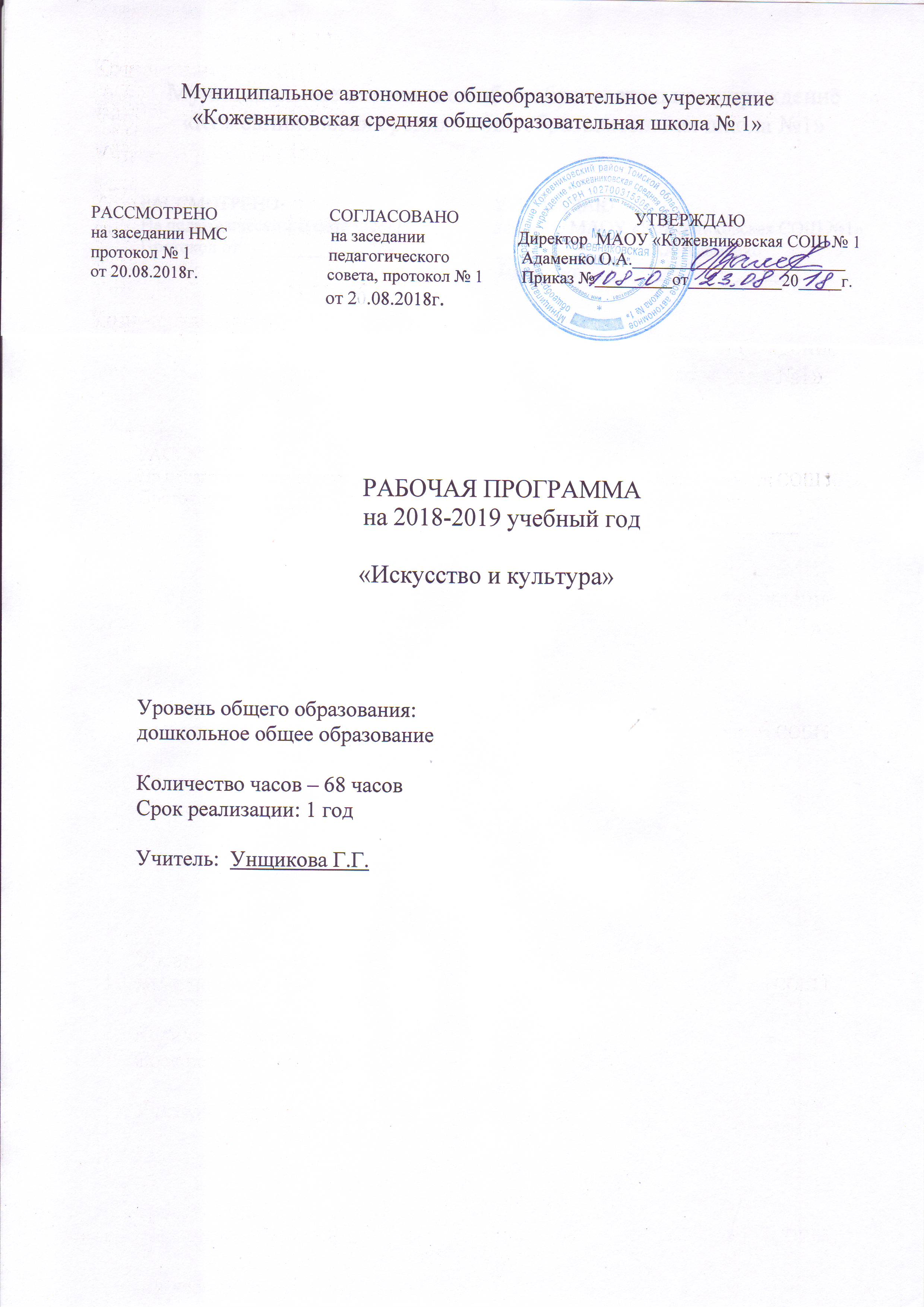 Томская область
Кожевниковский район                 МАОУ «Кожевниковская средняя общеобразовательная школа №1»Рабочая программа на 2019 – 2020 учебный год«Искусство и культура»Уровень общего образования:дошкольное общее образование.Срок реализации: 1 год
Разработчик:Унщикова Г.Г.Кожевниково – 2019 г.Пояснительная записка     Рабочая программа по искусству и культуре для дошкольников разработана на основе программы Н. А. Федосовой «Преемственность». Авторской программы Т. Я. Шпикалова, Т. С. Комарова, Л. В. Орлова, Л. В. Ершова, М. Б. Зацепина «Волшебная красота окружающего мира», утверждённой МО РФ (Москва 2009 г.) в соответствии с требованиями Федерального государственного образовательного стандарта начального образования.Рабочая программа рассчитана на 68 часов в год. Программное содержание раздела «Искусство и культура» рассматривается как часть программы «Преемственность» (ч. 2) и призвано решать главную общую цель — развитие личности ребенка 6—7 лет.
      При разработке содержания, задач, форм и методов в данном разделе программы учитывается близость детского мировосприятия к мировосприятию в народном творчестве.      Для реализации ведущей цели программного содержания раздела «Искусство и культура» необходимо опираться на следующие исходные положения:
      — нравственная основа народной культуры и искусства;
      — детскость в народном искусстве (то его свойство, которое придает ему неповторимую окраску непосредственности и жизнерадостности, огромное душевное богатство, душевную щедрость);
      — общность художественно-образного содержания всех областей народного искусства как совокупности устных, песенных, музыкально-хореографических, игровых, драматических, прикладных, изобразительных форм народного творчества;
      — гуманитарная ориентированность при ознакомлении с явлениями культуры, искусства. В процессе ознакомления с памятниками культуры (произведениями народных мастеров, произведениями живописи, графики, скульптуры, музыки и литературы) мы как бы участвуем в диалоге прошлого и настоящего;
      — цель развития личности ребенка в контексте концепции гуманитаризации образования.      Программное содержание курса «Искусство и культура» отражено в следующих видах художественно-творческой деятельности детей 6—7 лет:      — «Мы рисуем и лепим, создаем художественные вещи, как народные мастера родной земли»;
      — «В мире родной природы»;      Игра и сказка рассматриваются как ведущие методические приемы в организации творческой деятельности детей.Содержание программыРаздел «Осень»В разделе «Осень» дети в игровой форме узнают об осенних народных праздниках и событиях, связанных с уборкой урожая: встреча осени, выпечка хлеба из нового урожая, заготовка овощей, сбор грибов.Дети знакомятся с различными видами народного декоративно-прикладного творчества: деревянная бабенская игрушка, соломенная игрушка, хохломская роспись, народный костюм, ткачество половичков.Дети овладевают изобразительными и прикладными техниками: лепка, аппликация, гуашь, акварель.Творческая деятельность детей происходит на основе интеграции разных видов искусств: фольклора (загадки, пословицы, сказки), музыки (наигрыши, народные песни, танцы), народного декоративно-прикладного искусства.Раздел «Зима»С декоративными образами зимней природы дети знакомятся, рассматривая снежные узоры народного кружева, голубую Гжель, самостоятельно выполняют зимний пейзаж в техниках графики и аппликации, а также на основе отпечатывания. На страницах раздела дошкольники знакомятся со знаменитой каргопольской игрушкой, народными праздничными пряниками, элементами зимнего народного костюма, теремной архитектурой.В разделе «Зима» большое внимание уделено заданиям, связанным с подготовкой к весёлым новогодним и рождественским праздникам: игрушки из бумаги, фольги, природных материалов, изготовленные в различной технике.Продолжается интеграция разных видов искусства в творческую деятельность детей: народного декоративно-прикладного искусства, фольклора, народной музыки и танца.Раздел «Весна»В начале весны дети знакомятся с традиционными календарными праздниками: широкой Масленицей (февраль), Грачевником (март). Весной отмечается и женский праздник. Подготовка и проведение весенних праздников связаны с новыми видами творческих работ: народный костюм, традиционные пряники и печенья, поздравительные открытки для родных.Дети знакомятся с новыми видами народного декоративно-прикладного творчества: русские матрёшки, птица-ковш и птица-корабль, глиняная дымковская игрушка.Создаются  весенние пейзажи и панно в разной технике: гуашь, акварель, графика, аппликация. Творческая деятельность детей строится на основе интеграции разных видов искусств: фольклора, народной музыки и танца, народного декоративно-прикладного творчества.Раздел «Лето»Лето — это время, когда природа расцветает всеми красками. Неслучайно к этому времени приурочено знакомство дошкольников с новыми видами народной росписи: жизнерадостной по колориту городецкой, игрушек из Полховского Майдана и села Бабенки; северными росписями с изображением чудо-дерева — вечного образа в народном искусстве.Дети узнают о летних народных календарных праздниках — Троице и дне Ивана Купалы, знакомятся с обычаями и традициями, связанными с этими древними праздниками.В данный раздел включён наряду с лепкой, росписью, аппликацией и блок моделирования, предназначенный для самостоятельной деятельности ребёнка, способствующей развитию творческой активности.В разделе продолжена линия по интеграции разных видов искусства в творческой деятельности детей: народного декоративно-прикладного искусства, фольклора, народной музыки и танца.Планируемые результаты:- Правильно сидеть за партой, верно держать лист бумаги и карандаш;-  Свободно работать карандашом – без напряжения проводить линии в нужных направлениях;- Передавать в рисунке простейшую форму, общее пространственное положение, основной цвет предмета;- Правильно работать акварельными красками, разводить и смешивать, ровно закрывать нужную поверхность;- выполнять простейшие узоры в полосе, круге из декоративных форм растительного мира;- узнавать изображенные на картине или иллюстрации предметы, явления, действия;- делать разметку при помощи шаблона или трафарета;
- уметь рисовать кистью элементы народных узоров на бумаге и наносить узоры на вылепленные узоры;
- проявлять эмоционально- эстетическое отношение к произведениям народного творчества, к окружающей среде.Календарно-тематическое планированиеРАССМОТРЕНО на заседании НМС протокол № 1от 26.08.2019 годаСОГЛАСОВАНОна заседаниипедагогического советапротокол № 1от 18.08.2019 годаУТВЕРЖДАЮ 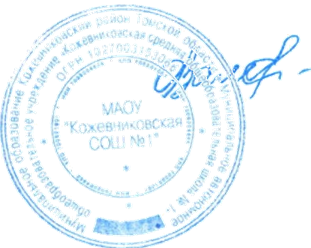 Директор «Кожевниковская СОШ №1 Адаменко О. А. Приказ № 144/3 - Оот 30.08. 2019 года№ п/пТема урокаКоличество часовФормы занятий (лекция, дискуссия, беседа, практ.или теор.занятие, нестандартный урок)Дата планДата фактРаздел программы + количество часовРаздел программы + количество часовРаздел программы + количество часовПодраздел программы + количество часовПодраздел программы + количество часовПодраздел программы + количество часов1.В осеннем лесу.1практ. занятие3.092.Грибы для ёжика.1практ. занятие6.093.В гостях у сказки «Репка»1практ. занятие10.094.«Сестрица Алёнушка и братец Иванушка»1практ. занятие13.095.Будет хлеб – будет и праздник.1практ. занятие17.096.Осень – припасиха.1практ. занятие20.097.В гостях у сказки «Колобок»1практ. занятие24.098.Золотая хохлома.1практ. занятие27.099.В гостях у сказки «Петушок – золотой гребешок»1практ. занятие1.1010.Хороши калачи, пряники, ватрушки.1практ. занятие4.1011.Пучок соломы (кукла)1практ. занятие8.1012.Сказка «Лиса и журавль)1практ. занятие11.1013.Украсим тарелочку для журавля.1практ. занятие15.1014.Осенний букет.1практ. занятие18.1015.Улетают гуси – лебеди.1практ. занятие22.1016.В гостях у сказки «Гуси – лебеди».1практ. занятие25.1017.В царстве пёстрых ковриков.1практ. занятие8.1118.Белый снег пушистый в воздухе кружится.1практ. занятие12.1119.Заснувшая природа.1практ. занятие15.1120.Снежные узоры.1практ. занятие19.1121.В гостях у снегурочки.1практ. занятие22.1122.Вырос лес белый весь.1практ. занятие26.1123.Каргапольская глиняная игрушка.1практ. занятие29.1124.Медведь – Добрый «Хозяюшка леса».1практ. занятие3.1225.В гостях у сказки «Волк и семеро козлят».1практ. занятие6.1226.Сладкие сувениры («Коровки», «Козули»,»Колядки»).1практ. занятие10.1227.Украсим ёлку.1практ. занятие13.1228.Сувениры к празднику.1практ. занятие17.1229.Ёлочные игрушки.1практ. занятие20.1230.Голубая гжель.1практ. занятие24.1231.Лепим красивую чашку.1практ. занятие27.1232.Мой любимый кот.1практ. занятие29.1233.В гостях у сказки.1практ. занятие14.0134.Сказка «Морозко».1практ. занятие17.0135.Широкая масленица.1практ. занятие21.0136.Светлая красота русского костюма.1практ. занятие24.0137.Дружная семья матрёшек.1практ. занятие28.0138.Матрёшки.1практ. занятие31.0139.Птицы.1практ. занятие4.0240.Грач на горе – Весна на дворе.1практ. занятие7.0241.Считаем клеточки.1практ. занятие11.0242.Птица – ковш и птица – корабль.1практ. занятие14.0243.Флот славного царя Салтана.1практ. занятие18.0244.Весна цветущая.1практ. занятие21.0245.Радуга Дымковских узоров.1практ. занятие25.0246.Дымковские игрушки.1практ. занятие28.0247.Лепим лошадку.1практ. занятие4.0348.Помоги пастушку.1практ. занятие7.0349.Игрушки в волшебном саду.1практ. занятие11.0350.Цветущий летний лужок.1практ. занятие14.0351.В царстве городетских цветов.1практ. занятие18.0352.Странички моделирования.1практ. занятие21.0353.Весёлая карусель.1практ. занятие1.0454.Птичка в лесу.1практ. занятие4.0455.Удивительные превращения красочных пятен.1практ. занятие8.0456.В гостях у сказки.1практ. занятие11.0457.Дивные цветы из Полховского майдана.1практ. занятие15.0458.Цветок – дерево.1практ. занятие18.0459.Красивому кузовку ягодка рада.1практ. занятие22.0460.В гостях у сказки «Теремок».1практ. занятие25.0461.Игрушечные клоуны.1практ. занятие29.0462.В лес за грибами.1практ. занятие6.0563.Троица – Земля травой покроется.1практ. занятие13.0564.Зелёная неделя.2практ. занятие16.05;20.0565.Ой, да Ивана – Купала.2практ. занятие23.05;27.05ИТОГО:68